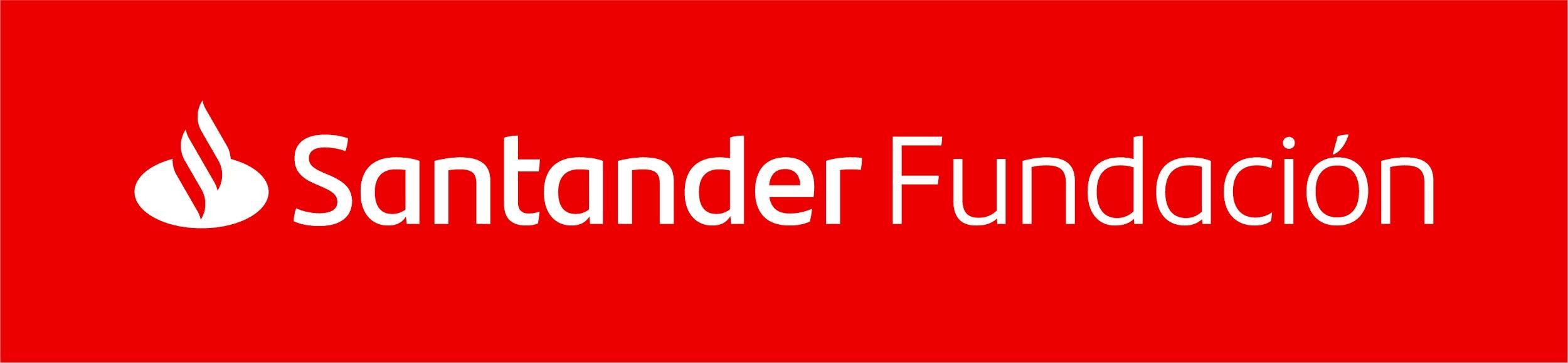 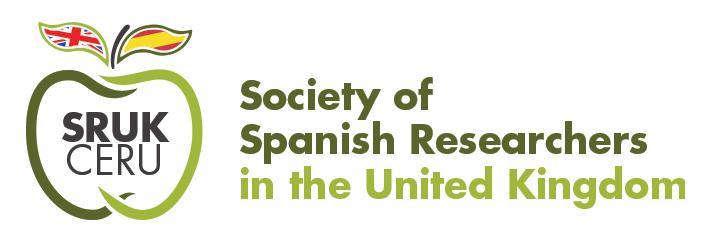 SRUK EMERGING TALENT AWARD 2021 Application form  Biomedical Research                            Biotechnology & Biological Sciences   Chemistry  Engineering & Computer sciences  Environmental Sciences☐ Mathematics & Physical Sciences*The referee may be contacted if further information is needed after the shortlisting.*The following documents need to be attached to this form:A report explaining the candidate’s most important achievements in his/her research career (maximum 2 pages A4, font Arial 11, 2 cm margin).Motivation letter (maximum 2 pages A4, font Arial 11, 2 cm margin) in which the end use of the award (research, dissemination, training, help for family-working life balance…) and the impact of the award in the development of the candidate’s research career will be explained.Curriculum vitae (maximum 4 pages).Nomination form (only in case of a nomination).Documentation to Support paternity, sick or any other leave taken Personal dataPersonal dataNAMESURNAME(S)DNI/PASSPORTNATIONALITYDATE OF BIRTH dd/mm/yyyyADDRESSTELEPHONE NUMBERE-MAILResearch areaPhDPhDUNIVERSITY WHERE PhD DEGREE WAS OBTAINED:DATE OF PhD AWARD:Research activity from your PhD (add more rows if needed)Research activity from your PhD (add more rows if needed)Research activity from your PhD (add more rows if needed)1RESEARCH CENTRE1POSITION (postdoctoral researcher, principal investigator, etc.)1JOB START AND COMPLETION DATES  2RESEARCH CENTRE2POSITION2JOB START AND COMPLETION DATES3RESEARCH CENTRE3POSITION3JOB START AND COMPLETION DATES  Referee (senior researcher in applicant’s field)*Referee (senior researcher in applicant’s field)*NAME AND SURNAME(S)POSITIONRESEARCH CENTRETELEPHONE NUMBERE-MAILIn case of a career break (maternity or paternity leave, adoption, serious sickness, caring responsibilities, etc.), please indicateIn case of a career break (maternity or paternity leave, adoption, serious sickness, caring responsibilities, etc.), please indicateREASONSTART AND COMPLETION DATES